RESOLUTION NO.__________		RE:	CERTIFICATE OF APPROPRIATENESS UNDER THE			PROVISIONS OF THE ACT OF THE 			LEGISLATURE 1961, JUNE 13, P.L. 282 (53			SECTION 8004) AND BETHLEHEM ORDINANCE NO.			3952 AS AMENDED.		WHEREAS, it is proposed to repaint the exterior of the building at 47 East Market St.		NOW, THEREFORE, BE IT RESOLVED by the Council of the City of  that a Certificate of Appropriateness is hereby granted for the proposal.		  			Sponsored by: (s)											           (s)							ADOPTED BY COUNCIL THIS       DAY OF 							(s)													  President of CouncilATTEST:(s)							        City Clerk HISTORICAL & ARCHITECTURAL REVIEW BOARDAPPLICATION #1:  OWNER: 	           __________________________________________________________________The Board upon motion by Phil Roeder and seconded by Nancy Shelly adopted the proposal that City Council issue a Certificate of Appropriateness for the following:  Repaint the exterior of the building with the following color scheme:Brick walls		SW #2804Exterior Trim		SW #2805Shingle Siding		SW #0023Ballusters		SW #2838	2.   Chosen color scheme is from the Sherwin Williams Heirloom Collection.3.   The motion was unanimously approved.__________________________________________________________________________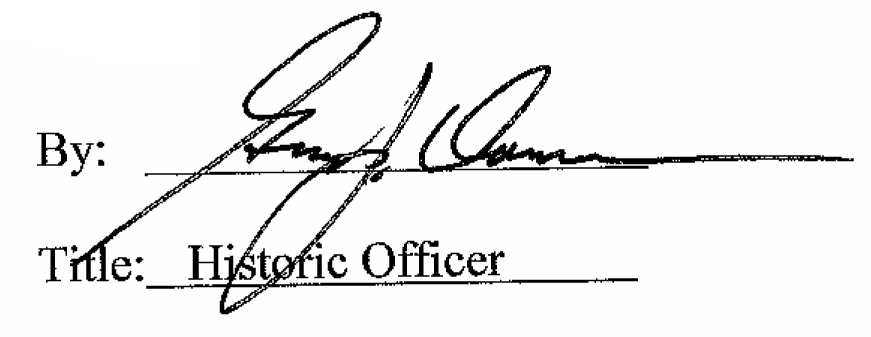 Date of Meeting: February 3, 2016